精英人才招募令富士康科技集团（衡阳厂区）诚邀你的加盟富士康科技集团是专业从事计算机、通讯、消费性电子等3C产品研发制造的大型厂家，工作坏境整洁，员工宿舍舒适、工余生活丰富、上下班可乘坐梭巴进出厂区，现因扩大生产，急需大量员工。一、招聘要求二、工资待遇（每月10日准时发放工资）补充说明：夜班津贴8元/天；每周5天8小时工作制，超出正常工作时间依法支付加班费，保证每周至少休息1天；3、9-11月生产旺季，给予全勤员工100元/月的全勤激励奖金和旺季工作满1个月、2个月、3个月及以上的员工當月分别奖励100元、150元、200元的生产奖金。三、地点及工作岗位1、工作地点：白沙洲工业园，上下班免费梭巴接送；2、工作岗位：组装电子产品，空调车间坐着上班，两班倒，约一个月倒一次班；3、公司产品：生产电子类产品，包括E-BOOK（电子书)、音箱、手持平板电脑、多媒体播放器。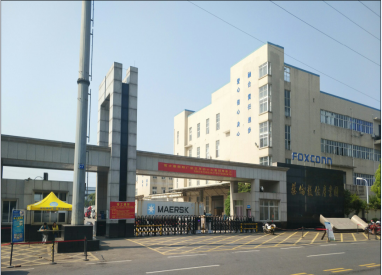 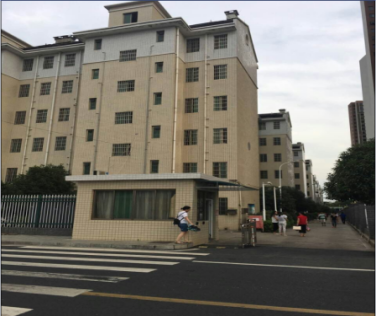 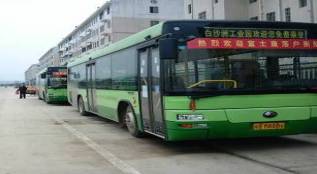 厂区                          宿舍                         免费梭巴四、食宿条件1、免费为员工提供洗衣服务；2、伙食费自理，员工可以选择公司内外自费就餐；3、住宿：4-6人间，配有空调、独立卫生间，由专业物业公司管理，水电及物业费用自理，每月约110元。五、福利及娱乐1、保   险：依法为员工办理社保及住房公积金（五险一金）；2、奖   金：年底双薪（第13个月工资），视公司运营状况发放绩效奖金；3、休   假：员工享有国家法律、法规规定的婚假、产假、丧假、法定假、带薪年休假等；4、公司设有丰富的员工活动（篮球赛、乒乓球赛、羽毛球、桌球、每月大型生日晚会、年终晚会等）。六、面试时间与乘车路线1、周一至周六上午8：00--11：30，衡阳雁峰区白沙洲（一技校），下午14：00安排体检；2、乘车路线：市内乘103路公交车至白沙洲香江百货站下车，再乘126路或摩托车到一技校下车即到；3、联系方式：0734-8177150   18274709572/陈先生七、温馨提示1、现场应聘请携带二代有效身份证原件及考试用笔；2、富士康招工不收任何费用，若有收费与富士康无关，举报电话18674730128/肖先生。性别要求学历矫正视力证件健康状况备注男女不限18-45周岁初中以上0.8 二代身份证原件身心健康，由公司指定医院体检面试请带身份证和填表用笔项目待遇说明待遇说明待遇说明待遇说明待遇说明待遇说明薪资收入入职时间标准薪资平时加班周末加班节假加班综合收入薪资收入试用期(1-3个月)1750元/月15.08元/H20.11元/H30.17元/H2400-3400元/月薪资收入试用期满（第4个月）1950元/月16.81元/H22.41元/H33.62元/H2800-3800元/月